MS Word 20161. Odlomak ispod teksta zadatka obostrano poravnaj i oblikuj u četiri stupca. Svaki     stupac oblikuj u drugu boju.E-mail servis - koristi SMTP (Simple Mail Transfer Protocol) i POP3 (Post Office Protocol 3) protokole koji omogućuju prenošenje elektroničke pošte preko Interneta. Ovaj servis od samih je početaka Interneta jedan od najpopularnijih servisa, a to će i dalje ostati upravo zbog njegove važnosti u komunikaciji na svim razinama. Koriste ga doslovce svi, od teenagera preko zaljubljenika u računala te znanstvenika, pa do ozbiljnih poslovnih ljudi kojima je neophodan kao sredstvo jeftine komunikacije u svakodnevnom poslovanju. 2. Odlomak ispod teksta zadatka oblikuj u jedan stupac.Štoviše, danas više no ikad, postoje ljudi koji ne znaju koristiti računalo, a imaju e-mail adresu jer to zahtijeva suvremen način života. Popularnost elektroničke pošte ponajviše se zasniva na činjenici da je gotovo sigurno da će jednom odaslana poruka stići do vašeg cilja, te da kad jednom stigne gotovo nema načina da se nenamjerno zagubi. Time je e-mail učinkovitiji i pouzdaniji od klasične pošte i telefonskih sekretarica. E-mail adresa je jedinstveno elektroničko ime svakog korisnika Interneta kojem svatko iz bilo kojeg dijela svijeta može poslati poruku.3. Ispred nabrajanja u tekstu ispod ovog zadatka postavi grafičku oznaku po želji.Kako TI možeš čuvati vodu: kada pereš zube zatvorite vodu,tuširaj se samo pet minuta, ne trebaš se uvijek kupati, isključi vodu dok šamponiraš kosu, nauči prati ruke hladnom vodom, stavi posudu ispod slavine koja curi, a roditelje podsjeti neka pozovu majstora. 4. Tekstu ispod zadatka isključi obrub i sjenčanje.Može se reći da je pravi bicikl sa svim svojim elementima nastao kombinacijom više izuma brojnih izumitelja. Biciklizam je vrlo brzo postao popularan u svijetu ali i kod nas. Osim što je bio zanimljiv kao novo prijevozno sredstvo, koristio se i na sportskom polju. Organizirane su razne utrke, a sportski novinar Henri Desgrange utemeljio je pred kraj prošlog stoljeća najglasovitiju dugopružnu utrku onog vremena (koja je to i danas) Tour de France u kojoj su se proslavila mnoga sportska imena, a što je najvažnije, ova utrka je popularizirala biciklizam kao sport i oblik prijevoza. 5. Odlomku ispod teksta zadatka oblikuj prored 1.5.Biciklizam je danas popularan kao sport, a mnogi se njime bave rekreativno, no sve je veći broj i onih koji ga koriste kao prijevozno sredstvo, naravno na kraćim relacijama. Budući je broj biciklista u gradskom prometu sve veći, možda bi se izgradnjom potrebne infrastrukture u pojedinim dijelovima grada još više poticalo stanovništvo da koristi bicikle i na taj način pozitivno utječe na smanjenje prometa, a s ekološkog aspekta i na smanjenje emisije štetnih plinova u atmosferu.6. Oblikuj tekst u tri stupca. Širina prvog stupca je 5 cm, drugog stupca 4 cm, a       trećeg stupca 3 cm.Biciklizam je danas popularan kao sport, a mnogi se njime bave rekreativno, no sve je veći broj i onih koji ga koriste kao prijevozno sredstvo, naravno na kraćim relacijama. Budući je broj biciklista u gradskom prometu sve veći, možda bi se izgradnjom potrebne infrastrukture u pojedinim dijelovima grada još više poticalo stanovništvo da koristi bicikle i na taj način pozitivno utječe na smanjenje prometa, a s ekološkog aspekta i na smanjenje emisije štetnih plinova u atmosferu.7. Umetni simbole ispod teksta zadatka: 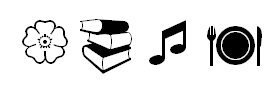    Napomena: svi su simboli iz fonta WEBDINGS. Znakovi su veličine 35.8. Odlomku ispod teksta zadatka promijeni vrstu slova (font) u ARIAL NARROW,      veličina znakova je 13.Povijest razvoja bicikla kreće od francuskog izumitelja koji se . dosjetio da poreda kotače jedan za drugim. Njegov izum prvi je isprobao grof Mede de Sivrac, a pokrenuo ga je koračajući, budući da nije bilo pedala, te ga nazvao "velerifer". Nakon izuma ovog prvog oblika bicikla, mnogi su izumitelji pokušali dati svoj doprinos njegovom razvoju i poboljšanju. Tako je . neki francuski klobučar, gospodin Brunel, dao proizvođaču kočija Pierreu Michauxu da na prednji kotač bicikla ugradi i ručice, a iste je godine u Engleskoj napravljen i Kirpatrick Macmillanov bicikl s pedalama. Britanski izumitelj John Boyd Dunlop ugradio je na kotače gumene navlake pa je time vožnja postala znatno udobnija. 9. Tekst iz 2. zadatka kopiraj u još tri primjerka između 5. i 6. zadatka.10. Odlomak ispod teksta zadatka oblikuj tako da izgleda kao odlomak ispod.Biciklizam je danas popularan kao sport, a mnogi se njime bave rekreativno, no sve je veći broj i onih koji ga koriste kao prijevozno sredstvo, naravno na kraćim relacijama. Budući je broj biciklista u gradskom prometu sve veći, možda bi se izgradnjom potrebne infrastrukture u pojedinim dijelovima grada još više poticalo stanovništvo da koristi bicikle i na taj način pozitivno utječe na smanjenje prometa, a s ekološkog aspekta i na smanjenje emisije štetnih plinova u atmosferu.Biciklizam je danas popularan kao sport, a mnogi se njime bave rekreativno, no sve je veći broj i onih koji ga koriste kao prijevozno sredstvo, naravno na kraćim relacijama. Budući je broj biciklista u gradskom prometu sve veći, možda bi se izgradnjom potrebne infrastrukture u pojedinim dijelovima grada još više poticalo stanovništvo da koristi bicikle i na taj način pozitivno utječe na smanjenje prometa, a s ekološkog aspekta i na smanjenje emisije štetnih plinova u atmosferu.11. Pohrani promjene.